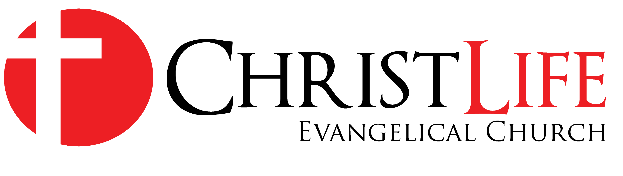 COVID-19 PreparednessMarch 2020Dear ChristLife Church,The ChristLife Leadership Team is taking seriously the medical situation that our communities are soon to face regarding the coronavirus. For the time being, we will continue to hold our regularly scheduled services and activities. We will be monitoring our best-practices as an organization and updating our procedures as needed. We are asking everyone to take appropriate steps to prepare and to show great respect to those arounds us. Please read the following guidelines that ChristLife Church will be implementing:Our custodial crew will try to do a thorough job of disinfecting hard surfaces of the church that are often contacted. We cannot do a full disinfection of all surfaces, such as chair fabric and other soft materials.Anyone who is not feeling well should stay home and not attend gatherings and services. We encourage you to find a way to worship at home.Everyone should practice safe & clean hygiene. The church will try to stay stocked with good hand soap and paper towels. Follow the guidelines being distributed by health officials. Unfortunately, due to extensive purchasing of hand sanitizer by the public, the church cannot guarantee that sanitizer will be available.Limit direct contact with other people. We will be encouraging people not to shake hands or give hugs during our worship services. Hopefully we’ll be able to return to that soon, but this is a prudent step for now.Show great respect to anyone who does not want to be touched or stand close. Give distance to anyone who wants it. If you do become sick, please report it to church leadership immediately. It is possible that you might attend a church event while feeling fine, only to exhibit symptoms several days later. Online Streaming:Starting Sunday, March 15th, we will be streaming the preaching portion of the Worship Service on Facebook Live. We do not have copyright permission to stream the musical worship, but the preaching will be available. That stream will start around 11am on Sundays. After the live stream is done the video recording will still be available online. To access the Facebook Live stream, log in to your Facebook account and then search for the ChristLife Church page.As usual, the audio recording of the sermons will be available on the ChristLife Church website, found at ChristLifeChurch.com. The Audio does not stream live but should be available within 24 hrs.Lastly, may all of us be reminded that we serve a mighty and sovereign God who is not surprised by the issues we face. At the end of 2019 I was taken to Psalm 112 and I want to share several verses that have been a focus for me:“For the righteous will never be moved; he will be remembered forever. He is not afraid of bad news; his heart is firm, trusting in the Lord. His heart is steady; he will not be afraid…” (Ps112:6-8a)May God’s grace and favor be upon us as we walk through all of the brokenness of this world as the Body of Christ. In Him,Pastor Jeremy KochendorferOn behalf of the CLC Leadership team